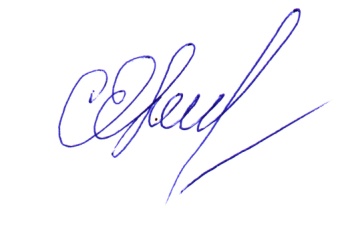 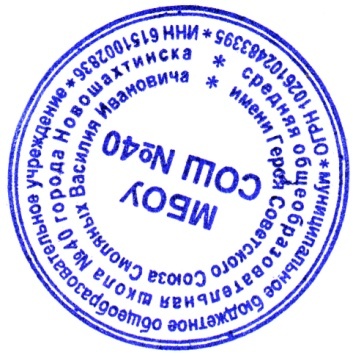 ОСНОВНОГО ОБЩЕГО ОБРАЗОВАНИЯдля детей с задержкой психического развития (ЗПР) на 2022-2023 учебный годМУНИЦИПАЛЬНОГО БЮДЖЕТНОГООБРАЗОВАТЕЛЬНОГО УЧРЕЖДЕНИЯ
СРЕДНЕЙ ОБЩЕОБРАЗОВАТЕЛЬНОЙ
ШКОЛЫ №40города НовошахтинскаИмени Героя Советского СоюзаСмоляных Василия ИвановичаПояснительная записка к учебному плану для обучающихся 5- 9-х классов с задержкой психического развития (ЗПР) Учебный план основного общего образования обучающихся с ограниченными возможностями здоровья для 5-9 классов МБОУ СОШ №40 на 2021-2022 учебный год (далее Учебный план) выступает в качестве одного из основных организационных механизмов реализации АООП НОО с задержкой психического развития. Учебный план является нормативным правовым актом, утверждается (пересматривается) ежегодно. Учебный  план 5-9-х классов для детей с ЗПР  разработан в соответсвии со следующими документами:Законы:- Федеральный Закон «Об образовании в Российской Федерации» (от 29.12. 2012 № 273-ФЗ);Программы:- Примерная адаптированная основная общеобразовательная программа основног общего образования обучающихся с задержкой психического развития; Постановления:- Постановление Главного государственного санитарного врача Российской Федерации от 28.09.2020 № 28 "Об утверждении санитарных правил СП 2.4. 3648-20 "Санитарно-эпидемиологические требования к организациям воспитания и обучения, отдыха и оздоровления детей и молодежи" (Зарегистрирован 18.12.2020 № 61573)-Постановление Главного государственного санитарного врача Российской Федерации от 28.01.2021 г. № 2 «Об утверждении санитарных правил и норм САНПИН 1.2.3685-21 «Гигиенические нормативы и требования к обеспечению безопасности и (или) безвредности для человека факторов среды обитания»  Приказы:- приказа Министерства Просвещения РФ от 22  марта 2021 г. N 115 «Об утверждении Порядка организации и осуществления образовательной деятельности по основным общеобразовательным программам - образовательным программам начального общего, основного общего и среднего общего образования»-  приказа Министерства образования и науки  РФ от 07 декабря   2010 г. N 1897 «Об утверждении  федерального государственного образовательного стандарта основного общего образования- Приказа МП  РФ от 20.05.2020 г. № 254 «Об утверждении  Федерального перечня учебников, рекомендуемых к использованию при реализации имеющих государственную аккредитацию образовательных программ начального общего, основного общего, среднего общего  образования»;Письма: -  письмо Департамента общего образования Минобрнауки России от 12.05.2011 № 03-296 «Об организации внеурочной деятельности при введении федерального государственного образовательного стандарта общего образования»;Структура учебного плана, состоящая из обязательной части и части, формируемой участниками образовательных отношений, позволяет:обеспечить единство образовательного пространства;удовлетворить общеобразовательные потребности обучающихся и их родителей;повысить качество образования обучающихся;создать каждому ученику условия для самоопределения и развития.Учебный план фиксирует максимальный объём аудиторной нагрузки обучающихся, состав и структуру обязательных учебных предметов, распределяет учебное время, отводимое на их освоение по классам и учебным предметам, сохраняет преемственность образовательных и коррекционно-развивающих областей, обеспечивающих усвоение учащимися федерального компонента государственного образовательного стандарта основного общего образования;школьного компонента, выражающегося в коррекции индивидуальных и типологических особенностей психофизического развития учащегося для дальнейшей социальной адаптации в обществе.Учебный план отражает содержание образования, которое обеспечивает достижение важнейших целей современного образования обучающихся:формирование основ нравственного развития обучающихся, приобщение их к общекультурным, национальным и этнокультурным ценностям;формирование компетенций, обеспечивающих овладение системой социальных отношений и социальное развитие обучающегося, а также его интеграцию в социальное окружение;формирование здорового образа жизни, элементарных правил поведения в экстремальных ситуациях;личностное  развитие  обучающегося  в  соответствии  с  его индивидуальностью.Учебный план основной школы предусматривает овладение знаниями в объеме базового уровня обязательных учебных предметов для общеобразовательных школ.Обучение ведется в режиме пятидневной учебной недели, по учебникам и программам общеобразовательных школ.Предметная область «Русский язык и литература» включает обязательные учебные предметы «Русский язык» и  «Литература». Из части формируемой участниками образовательных отношений добавлен 1 час «Русского языка» в 7 классе.Предметная область «Родной язык и родная литература» включает обязательные учебные предметы «Родной язык» и «Родная литература».Объем часов по классам (годам) обучения установлено самостоятельно  МБОУ СОШ №40 из части, формируемой участниками образовательных отношений, но не менее 1 часа в неделю суммарно за 5 лет обучения по каждому учебному предмету предметной области «Родной язык и родная литература»; в 9 классе – не менее 0,5 часа в неделю по каждому учебному предмету предметной области «Родной язык и родная литература».Итоговые отметки по учебным предметам обязательной части учебного плана, включая обязательные учебные предметы «Родной язык» и «Родная литература», выставляются в аттестат об основном общем образовании. Свободный выбор изучаемого родного языка из числа языков народов Российской Федерации, включая русский язык как родной язык, осуществляется    по заявлениям родителей (законных представителей) несовершеннолетних обучающихся . В МБОУ СОШ №40 по выбору будет преподаваться русский язык, как родной язык.    Предметная область «Иностранные языки» -включает предмет «Иностранный язык». На уровне основного общего образования изучается английский язык. Предметная область «Основы духовно-нравственной культуры народов России» изучается в рамках внеурочной деятельности и при изучении в  качестве модуля (отдельных тем) в учебных предметах «Литература», «Родная литература», «Обществознание», «География», «Музыка», «Изобразительное искусство».( ПООП ООО раздел 3.1 протокол от 08.04.2015г № 1/15 в редакции протокола от04.02.2020г № 1/20)В предметную область «Математика и информатика» включены обязательные учебные предметы «Математика» (5-6 классы), «Алгебра» (7-9 классы) и «Геометрия» (7-9 классы), «Информатика» (7-9 классы). Из части формируемой участниками образовательных отношений добавлен 1 час в 5-7 и 9 классах с целью всестороннего формирования математических знаний и подготовки к ГИА.Предметная область «Общественно-научные предметы» состоит из обязательных учебных предметов «История России. Всеобщая история» (5-9 классы), «Обществознание» (6-9 классы), «География» (5-9 классы). В предметную область «Естественнонаучные предметы» включены обязательные учебные предметы «Физика» (7-9 классы), «Химия» (8-9 классы), «Биология» (5-9 классы).В предметную область «Искусство» входят обязательные учебные предметы «Музыка» (5-8 классы) и «Изобразительное искусство» (5-7 классы).Предметная область «Технология» включает обязательный учебный предмет «Технология» (5-9 классы).Обязательный учебный предмет «Технология» изучаться в объеме 2-х часов в неделю в 5-8 классах и 1 часа в неделю в 9 классах.Предметная область «Физическая культура и основы безопасности жизнедеятельности» представлена обязательными учебными предметами «Физическая культура» (5-9 классы) и «Основы безопасности жизнедеятельности» (8-9 классы). Обязательный учебный предмет «Физическая культура» изучаться в объеме 2-х часов в неделю. Проводится не менее  3-х учебных занятий физической культурой в неделю (в урочной и внеурочной форме), предусмотренных в объеме общей недельной нагрузки, для удовлетворения биологической потребности в движении независимо от возраста обучающихся. Замена  учебные занятия физической культурой другими предметами не допускается. Учебный предмет «Основы безопасности жизнедеятельности» изучается в 8-9 классах в объёме 1 час в неделю. В 5-7 классах изучается в качестве модуля (отдельных тем) в учебных предметах «Физическая культура», «Технология», «Обществознание», «География», «Биология», «Физика».  Часть, формируемая участниками образовательных отношений в 5, 7, 9 классах составляет 2 часа в неделю, в 6,8  классе – 1 час в неделю. Из данной части в 5 классе дополнительно отведён час на изучение русского языка, 1 час на изучение математики; в 6 классе – 1 час на изучение матемтаикиМаксимально допустимая недельная нагрузка  при 5-дневной учебной неделе в соответствии с санитарными правилами и нормами СанПиН 1.2.3685-21 "Гигиенические нормативы и требования к обеспечению безопасности и (или) безвредности для человека факторов среды обитания"(раздел VI,таблица 6.6) в 5 классе составляет 28 часов в неделю,  в 6 классе – 29 часов в неделю, в 7 классе – 31 час в неделю, в 8 классе – 32 часа в неделю, в 9 классе – 33 часа в неделю. Коррекционно-развивающая область Коррекционно-развивающая область является обязательной частью внеурочной деятельности  учебного плана и решает следующие  задачи:продолжение целенаправленной работы по коррекции и развитию психических процессов, эмоциональной и когнитивной сфер, обеспечивающих усвоение обучающимися образовательной программы;отслеживание результативности обучения и динамики развития обучающихся.Коррекционно-развивающая область представлена индивидуальными и групповыми коррекционно-развивающими занятиями. Содержание занятий направлено на развитие психических функций, позволяющих обеспечить усвоение программы, пропедевтику усвоения наиболее сложных разделов и тем программы и восполнение пробелов знаний по учебным предметам; на формирование профессиональной ориентации обучающихся, развитие познавательных интересов при выполнении индивидуальных и групповых проектов в учебной деятельности.Формы промежуточной аттестации обучающихся с ЗПР 1. Промежуточной  аттестации подлежат все обучающиеся переводных классов (5-8 классов) .2.  Промежуточная аттестация обучающихся проводится в соответствие календарным  графиком в устном или письменном виде. 3. Контрольно-измерительные материалы адаптируются для обучающихся  с ЗПР В 2021-22 учебном году обучение по адаптированным общеобразовательным программам для детей с ЗПР будет реализована в 5,6,8 классах5 класс (обновлённый ФГОС ООО)6-9 классы Обсужден и рекомендованк утверждению педсоветом  протокол   № 1 от 29.08.2022 года  РассмотренУправляющим советом МБОУ СОШ №40Протокол №1 от 30.08. 2022 г.    УтвержденПриказ №158 от 30.08.2022г.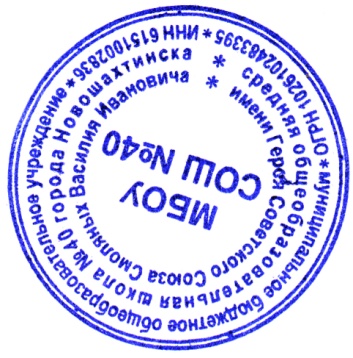 ________________  Е.А.СамарскаяПредметные области                                      Классы Учебные предметы 5 А,Б,В5 А,Б,ВВнеурочная деятельность (включая коррекционно-развивающую область)Внеурочная деятельность (включая коррекционно-развивающую область)Внеурочная деятельность (включая коррекционно-развивающую область)Предметные области                                      Классы Учебные предметы Обязательная частьОУНаправление Название объединенияРусский язык и литератураРусский язык51Коррекционный курс: «Коррекционно-развивающие занятия: психокоррекционные (психологические и дефектологические)»Коррекционный курс: «Коррекционно-развивающие занятия: психокоррекционные (психологические и дефектологические)»3Русский язык и литератураЛитература3Коррекционный курс: «Коррекционно-развивающие занятия: психокоррекционные (психологические и дефектологические)»Коррекционный курс: «Коррекционно-развивающие занятия: психокоррекционные (психологические и дефектологические)»3Иностранные языкиИностранный язык3Коррекционный курс: «Коррекционно-развивающие занятия: психокоррекционные (психологические и дефектологические)»Коррекционный курс: «Коррекционно-развивающие занятия: психокоррекционные (психологические и дефектологические)»3Иностранные языкиИностранный язык3Коррекционный курс: «Логопедические занятия»Коррекционный курс: «Логопедические занятия»2Математика и информатикаМатематика 51Социальное«Право и личность»1Математика и информатикаАлгебра-Социальное«Разговоры о важном»1Математика и информатикаГеометрия-Общеинтеллектуальное« Основы информатики»1Математика и информатикаОбществознание-Общекультурное«Функциональная грамотность»1Естественно-научные предметыФизика-ИТОГО ИТОГО 9 Естественно-научные предметыХимия-Естественно-научные предметыБиология1ОДНКНРОДНКНР1ИскусствоМузыка1ИскусствоИзобразительное искусство1Технология Технология 2Физическая культура и ОБЖФизическая культура2Физическая культура и ОБЖОсновы безопасности жизнедеятельности-ИтогоИтого263Максимально допустимая недельная нагрузка Максимально допустимая недельная нагрузка 2929Предметные области КлассыУчебныепредметы                         Количество часов в неделюКоличество часов в неделюКоличество часов в неделюКоличество часов в неделюКоличество часов в неделюКоличество часов в неделюКоличество часов в неделюКоличество часов в неделюПредметные области КлассыУчебныепредметы                         6 класс6 класс7 класс7 класс8 класс8 класс9 классПредметные области КлассыУчебныепредметы                         Обязательная частьОУОбязательная частьОУОбязательная частьОУОбязательная частьОУРусский языки литератураРусский язык6433Русский языки литератураЛитература3223Родной язык и  родная литература* Родной язык0,50,5Родной язык и  родная литература* Родная литература0,50,5Иностранные языкиИностранный язык3333Математика и информатикаМатематика 5---Математика и информатикаАлгебра-31331Математика и информатикаГеометрия-222Математика и информатикаИнформатика-111Общественно-научные предметыИстория России.Всеобщая история.2222Общественно-научные предметыОбществознание1111Общественно-научные предметыГеография1222Естественно-научные предметыФизика-223Естественно-научные предметыХимия--22Естественно-научные предметыБиология1122ОДНКНРОДНКНР11ИскусствоМузыка111-ИскусствоИзобразительное искусство11--ТехнологияТехнология 2221Физическая культура и ОБЖФизическая культура2222Физическая культура и ОБЖОсновы безопасности жизнедеятельности--11ИТОГОИТОГО281292311312Максимально допустимая нагрузка Максимально допустимая нагрузка 2929313132323333Внеурочная деятельность (включая коррекционно-развивающую область)Внеурочная деятельность (включая коррекционно-развивающую область)Внеурочная деятельность (включая коррекционно-развивающую область)Внеурочная деятельность (включая коррекционно-развивающую область)Внеурочная деятельность (включая коррекционно-развивающую область)Внеурочная деятельность (включая коррекционно-развивающую область)НаправлениеНазвание объединения6А,Б,В7А, Б,В8А,Б,В,9А,Б,В,Коррекционный курс: «Коррекционно-развивающие занятия: психокоррекционные (психологические и дефектологические)»Коррекционный курс: «Коррекционно-развивающие занятия: психокоррекционные (психологические и дефектологические)»3333Коррекционный курс: «Логопедические занятия»Коррекционный курс: «Логопедические занятия»2222Духовно- нравственное«Разговоры о важном»1111Социальное«Мир профессий»111Социальное«Функциональная грамотность»111Общеинтеллектуальное  «Основы информатики» 1--1  Общекультурное       Мир творчества1--1ИтогоИтого10101010